PROGRAMME DES AIDES MATÉRIELLESVOLET TRANSPORT-HÉBERGEMENTDEMANDE D’INSCRIPTION1.	Identification de l’usagerNuméro d’assurance-maladie :   Date de naissance : Nom à la naissance :   Prénom :  Sexe : Adresse :  Ville : Code postal :                             Téléphone  :  2.	Identification du répondant de l’usager (si enfant de moins de 18 ans)Nom :     Prénom : Lien avec la personne :  Père    Mère    Autre       précisez :  Adresse (si différente) :   Tél. : 3.	Identification du diagnosticNom correspondant au diagnostic : Acquise à la naissance     Due à une maladie      Type   date : Causée par un accident de travail       ou de la route     date : Autre      précisez :     date :  4.	Identification de la source de vos revenus(S’il s’agit d’un enfant de moins de 18 ans, mentionnez la source des revenus du répondant)Emploi        Nom de l’employeur : Sécurité du revenu              Prestations d’invalidité              Prestations d’assurances  personnelles Pension de la vieillesse ou régime des rentes du Québec     Autre   précisez : Je déclare que les renseignements fournis sont complets et conformes à la vérité.Je m’engage à aviser sans délai le Centre intégré de santé et de services sociaux des Laurentides de tout changement dans ma situation physique ou financière qui rendrait inexacts les renseignements que j’ai fournis pour l’étude de ma demande.	Date : Signature de la personne ou de son répondant	j   	 m     	aVeuillez joindre à cette demande le Plan d’intervention ainsi qu’une attestation médicale du diagnosticProgramme Transport-HébergementDirection des programmes en déficiences et de la réadaptation physiqueMadame Véronique Labelle Courriel : Transport.Hebergement.cissslau@ssss.gouv.qc.ca500, boulevard des Laurentides, suite 1450, Saint-Jérôme, Québec, J7Z 4M2Tél. : 450 432-2777 / 1 866 963-2777, poste 70807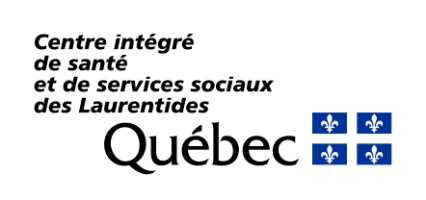 Direction des programmes en déficiences et de la réadaptation physiqueDirection des programmes en déficiences et de la réadaptation physique